STERLING HIGH SCHOOL DISTRICT501 S. WARWICK ROAD, SOMERDALE, NEW JERSEY 08083-2175PHONE (856) 784-1287		 FAX (856) 784-7823Matthew Sheehan
Superintendent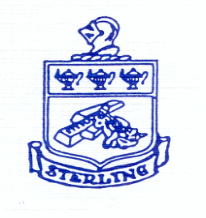 Student Government 3-19-24Use MingaOther CriteriaGradesA's B's C'sRegular attendanceAbsences (no more than 4 in semester and 2 in a quarter)2 unexcused lateness (at 3 you are excluded) Discipline referrals Limit on write ups ___ Immediately taken away if late return to 4th block 4th Quarter Trial Use Minga dailyAssign only students eligible ID scan in main officeIn and out of the main office Notify current Juniors of option next yearTo Do List:Find eligible studentsJulia will update from Frank Q3 listMake permission slip Julia make a form Add channel in Class of 24 Team. add only those eligible Get with Mrs. Walsh to add channel for all those eligible BOE Action Item Conduct a meeting for those eligibleMingaHave Frank add a pass button for daily sign out Emailed Matt regarding meeting or frequency comfortAfter meeting with the Student Government representatives, and planning additional practices for the 24-25 school year schedule, we recommend that Sterling Pilot a Senior off-campus Lunch program during the remainder of the 23-24 school year (Q4).Students may leave for both Study Hall and Lunch (10:18-11:43)Criteria:Seniors onlyDo D's or F's (Current or S1)Regular active attendanceno more than 4 in semester and 2 in a quarter2 unexcused lateness (at 3 you are excluded)Limited Discipline Referrals with no suspensionsImmediately taken away if late to 4th block classProcedures:Utilize Minga to track eligible students and daily sign outID scan sign out in Main officeExit and re enter in Main office onlyParent Permission SlipMr. Claybourn, On behalf of the senior class we have a duty to express the concerns and needs that the students of our class bring to us. Something that we can all agree upon that we think could benefit not only the seniors of our high school and the entire school in general, is off campus lunch. The idea behind this is that at the end of second block, any senior who meets the requirements of this reward will go to the main office, scan their ID and then are permitted to leave and go somewhere else for the duration of 3a and 3b. They must scan their ID back in the school by the start of 4th block which gives students roughly 80 minutes total to go somewhere for lunch. First and for most, there are some obvious cons to allowing this. It could increase the risk of skipping or being late to school. With this in mind, that is why this would one, only be open to seniors and two, they would have to meet certain requirements. These requirements would be as followed: All A’s, B’s and C’s, up to 2 unexcused latenesses, and must have a permission slip signed stating that they understand that they must be back before 4th block begins. If anything is violated (such as failing grades or being late too many times) it could result in consequences like detention or getting this rewards taken away for a certain period of time. Besides the risk of skipping or more tardies, this is a great opportunity for students to take some stress off their backs from the school environment. Going into your senior year, many students’ brains are fried from college, graduation, essays, etc. Being able to leave for 80 minutes out of the school day and forget about the daily stresses that school brings could increase the mental wellbeing of our students. Furthermore, a big issue at Sterling is how crowded and crazy lunch time can be. With only two lunch periods in the day, there is a lot of students in one place at a time which can be a lot for the staff. This also causes an increase of fights/incitement to fighting. If many students were out of the building at this time, this allows for less chaos, better flow of traffic, and more space in the lunchroom. Lastly, this allows for students to have more of a choice and opportunity during the school day. Many complain about the lunch provided to us, so allowing for an opportunity to choose is important, especially since many will be moving onto our own lives where all we will have is the freedom of choices. We hope that you consider our proposal to you and how this benefits not only the entering senior class but for future classes after us. Sincerely, Ayanna Brown and Senior Class Officers 